Rationale: (lesson context and reasons why lesson matters)This lesson will focus on a math problem that will have students in pairs trying to solve it.  They will develop their own strategies and share them with the class.  This sharing allows for students to develop a clear picture of how they approached the problem as well as learn from other classmates and their ideas. We will also review addition, subtraction, multiplication and division strategiesCurriculum Connections : (which can be:  big ideas / learning standards /curricular competencies/core competencies)https://curriculum.gov.bc.ca/Develop, demonstrate, and apply mathematical understanding through play, inquiry, and problem solvingVisualize to explore mathematical conceptsDevelop and use multiple strategiesvisual, oral, play, experimental, written, symbolic Learning Intentions- (learner friendly language such as:  I can …..)I can work cooperatively with my classmates to solve a problemI can understand and share my strategies for solving the problemI can play new math games with my classmates Prerequisite Concepts and Skill :( for student success)Ability to write Prior experiences solving math problems and sharing outMaterials and Resources with References/Sources:  Differentiated Instruction (DI): (accommodations)Three students have difficulty writing for longer periods (would have more success using a laptop) so I will have three laptops available for them to use for the writing I don’t think they will need them Assessment and Evaluation: (formative and summative possibilities related to curricular connections)I will monitor their progress during the math lesson as well as pay close attention to the strategies that they developed and their participation through-out the lesson Organizational/Management Strategies: (anything special to consider?)The students will start the lesson with 5 questions that are written on the white board. “Power Up”.  Once they have had time to work on the questions I will look them over/meet with the group to discuss them at the board and hand out the problem.  Management will stem from the constant movement and changes of pace in the lesson.Possible Aboriginal Connections / First Peoples Principles of Learninghttp://www.bced.gov.bc.ca/abed/principles_of_learning.pdf  and https://curriculum.gov.bc.ca/sites/curriculum.gov.bc.ca/files/pdf/aboriginal_education_bc.pdfLesson Activities:Math problem example: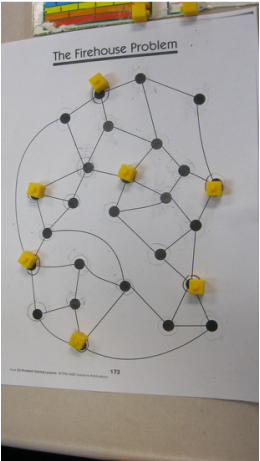 Lesson Title:Lesson Title: Math Talks/ Power Up Math Talks/ Power Up Math Talks/ Power UpLesson  #Lesson  #1  Date:Name:Josh BoldtJosh BoldtSubject:Subject:Math / Math writingMath / Math writingMath / Math writingMath / Math writingGrade(s):4/54/5Teacher StudentsWorksheets with problems on themPencilSmall white boards, markers and socks (for cleaning the boards)Teacher ActivitiesStudent ActivitiespacingIntroduction   I will start the lesson will begin with a “power up”.   math questions will be written on the white board.  There will be addition, subtraction, multiplication, and “new to them” division, plus a time question.They will have ten minutes to work through these in their power up books.Check their workReview some of the strategies that they usedBodyShow the students the fire house problem and explain the story to them.Break them up into groups and allow them time to work through the problemGather together and discuss the strategies that they used to develop their answersClosingDivision math games “remainders”  if time permits Work independently on the power up questions using white boards for their work and their power up books for the answers.Bring their work to be checked once finishedBreak into groups quietly and efficientlyParticipate in the building of strategies with group members Allow each group member to give input into the group’s strategy Persevere and try, even when frustrated  Share with the class their answers and approaches to the problemPlay the new math game cooperatively and within the rulesClean up and have snack/recessApprox25mins25mins10mins